РАСПИСАНИЕ ЗАНЯТИЙ ПРОФИЛЬНОЙ СМЕНЫ 5 – 11  КЛАССЫГБОУ СОШ №3 им. М.Ф. Леонова с. Приволжье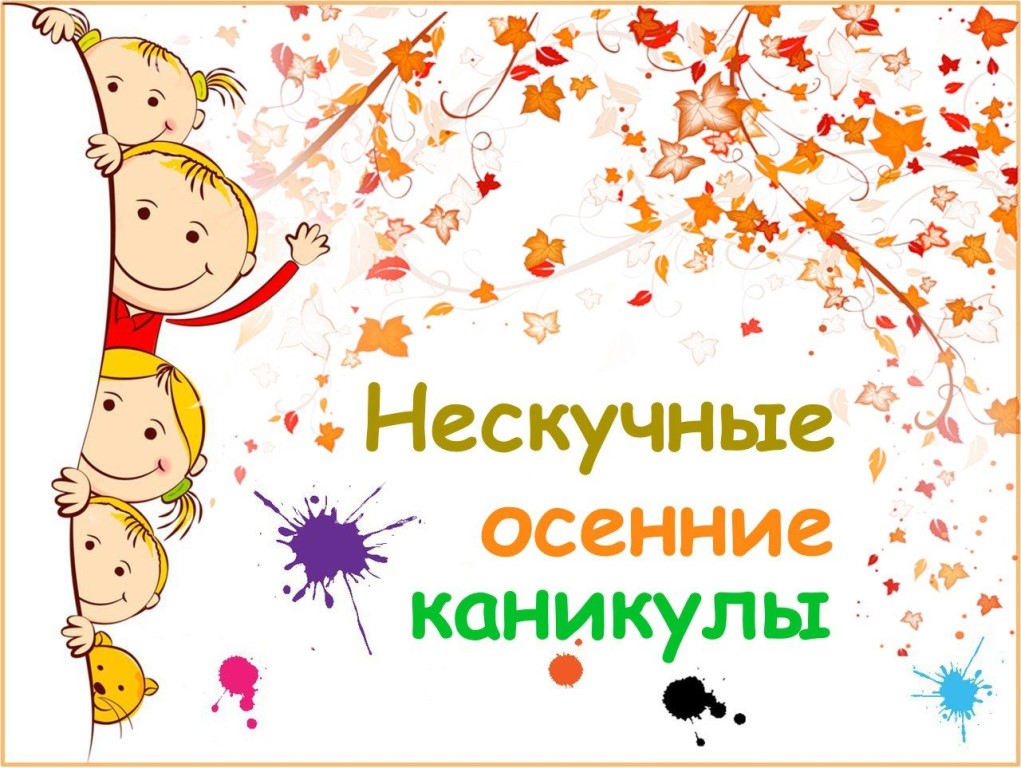 «КАНИКУЛЫ С ПОЛЬЗОЙ»   5 НОЯБРЯ четвергДатаВремя проведенияТема  занятияРесурс05.11.20209.00 – 9.30УТРЕННЯЯ ЗАРЯДКАhttps://yandex.ru/video/preview?text=зарядка%20для%20детей%205-11%20классы&path=wizard&parent-reqid=1604261090017267-664703069581117755900113-production-app-host-man-web-yp-46&wiz_type=vital&filmId=661804603471948562605.11.202010.00 – 10.40«Болдинская осень» (онлайн-экскурсия), фильм «А.С. Пушкин в Болдино»http://boldinomuzey.ru/vitrual-tour/05.11.202011.00 – 11.45«Инженерных каникулах ONLINE» «Кванториум-63 регион» https://vk.com/kvantorium63.05.11.2020ОБЕДОБЕДОБЕД05.11.202014.00 – 15.00«Большой этнографический диктант» 
www.miretno.ru05.11.202015.30 – 16.00Мастер-класс по технике граттаж: "Бабочки"https://yandex.ru/video/preview?text=видео%20мастер%20классы%20техника%20граттаж&path=wizard&parent-reqid=1604492234726519-695395772457019908900275-prestable-app-host-sas-web-yp-108&wiz_type=vital&filmId=10508782081149307424